Tvoj se robot mora kretati po stazi kakva je prikazana na donjoj slici: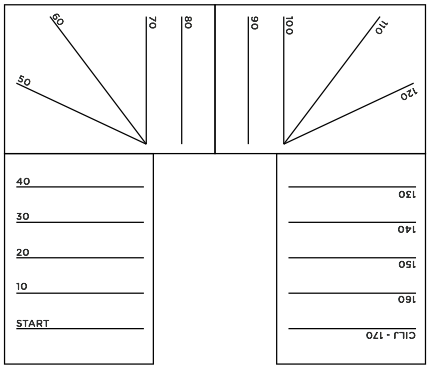 Robota na početku postavi tako da svojim prednjim dijelom bude na startnoj liniji. Cilj je napisati program kojim će robot moći prijeći stazu i doći do cilja. Putem, dok se robot kreće sakupljaš bodove. Važno je da robot ne izađe niti jednim svojim dijelom izvan papira. Cilj je skupiti što više bodova u što kraćem vremenu. Kada robot dođe do cilja ne smije izaći vrhom s zadnjeg papira.Tvoj robot mora krenuti sa startne linije tek onda kada pritisneš tipkalo (Button) na njemu.Robot mora proći stazu bez korištenja senzora.Tijekom natjecanja možeš imati koliko želiš probnih vožnji, a kad si spreman za pravu vožnju mentor će snimati tvog robota i mjeriti mu vrijeme.  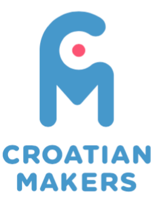 ZADATAK ZA 1. PRETKOLOMLAĐA DOBNA SKUPINACROATIAN MAKERS LIGADatum objave: 24.10.2016.